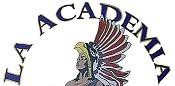     D o lo r e s H u e r t a“A Dual Language Charter Middle School”1480 N. Main Street Las Cruces, NM  88001Phone: 575/526-2984 • Fax:  575/523-5407Governing Council Meeting MinutesThursday, September 7, 2017 at La Academia Dolores Huerta________________________________________________________________________________________________Call to order at 6:04 p.m. Roll call and establish quorum.Present: Dr. Spencer Herrera; Dr. Michelle Saenz-Adames; Maríaelena de la Rosa; Dr. Michael Gutiérrez. Absent: Elena Hinderlich; Steve Pereira; Clara Lopez; Sarah Ramos.Resignation: Carmen Gallegoes-Marrujo. Dr. Herrera reported that Ms. Gallegos-Marrujo had submitted her resignation on September 2, 2017.  A discussion among present members determined a quorum could be established to proceed with voting on action items listed on the meeting agenda.  Approval of agenda: Approved unanimously by all GC members present.  Approval of August 10, 2017 meeting minutes: Approved unanimously by all GC members present.Open forum-public input: Melissa Miranda and Mirna Rodriquez were present. No public input. New Business: Discussion Items Only – No Action Will Be TakenPrincipal’s Report by Ms. Melissa Miranda: Ms. Miranda reported that enrollment was currently at 166 students.  LADH also hired two new long-term substitutes for Physical Education, Logan Howard, and for Special Education, April Carrillo.  Ms. Miranda further reported on the good turnout for LADH Open House held on September 6, 2017.  Ms. Miranda discussed upcoming professional development, NM DASH Training, and school events, such as parent-teacher conferences, which were held September 14-15, 2017.  Additionally, she reported on fundraising and donations. Also, Ms. Miranda reported LADH was given an F school grade and will be developing a plan to address the issue.Update on facility process provided by Mr. William Davis: Mr. William Davis, President, Applied Facility Development, provided an informative history of his involvement with LADH and identifying new facilities.   Mr. Davis’ recommendation the need move on the search for new facilities needs to begin soon with either a) search for new building(s) or b) refurbishing the existing building.Mr. Davis indicated he would be submitting a more detailed report at a later date that would include a facilities master plan.  He also stated that the LADH was first rated worse school which would assist with obtaining matching funds from the state. His report would also include certain recommendations for the GC to consider, including a) putting the issue on a future general bond initiative and b) looking at a land swap. His overall recommendation was for the GC to get on the bandwagon along with the parents and LADH community and further requested his firm be given an additional 18 months to assists LADH with its facilities/building issues.  GC retreat: The retreat was canceled until new members are added to the Governing Council. Action ItemsGC candidacy of Ms. Elain Palma for three-year term: All GC members present voted to approve her candidacy as member-at-large. GC officers (president, vice-president, secretary/treasurer) for one-year term: Steve Pereira was nominated for president; Dr. Saenz-Adames was nominated for vice-president; Sarah Ramos was nominated for secretary/treasurer. The GC members present voted unanimously to approve Mr. Pereira to be president and Ms. Ramos to the secretary/treasurer.  Dr. Saenz-Adames recused herself from voting for vice-president.  Dr. Herrera, Ms. De la Rosa, and Dr. Gutiérrez voted and approved Dr. Saenz-Adames to be vice-president.   Spencer Herrera as ex-officio for one-year term: Dr. Gutiérrez offered a friendly amendment to have Dr. Herrera focus his time as ex-officio on building/facilities issues.  The amendment was approved after Dr. Herrera recusing himself from the vote.  Dr. Saenz-Adames, Ms. De la Rosa, and Dr. Gutiérrez voted to approve Herrera as ex-officio with an emphasis on building/facilities issues.Elena Hinderlich as ex-officio for one-year term: All GC members present voted to approve Ms. Hinderlich as ex-officio.Establish 2017-2018 academic calendar of regular meetings and quarterly audits: After some discussion, the GC agreed to meet monthly on the second Thursday of each month. The following dates were set as meeting dates for the GC: October 19, November 9, December 14, January 11, and February 8.  The GC members present voted to approve these meeting dates.Quarterly audit dates were not discussed or set. NM PED Board of Finance application: The GC discussed and voted unanimously to table any action until the newly elected GC has the opportunity to meet. 4th quarter cash report: The GC reviewed and voted unanimously to approve the report. May and June check register: The GC reviewed and voted unanimously to approve the register. Octavio Casillas unused annual leave payout: The GC discussed and voted unanimously to table any action until the newly elected GC has the opportunity to meet.Adjourn to closed session: The GC voted unanimously to adjourn into closed session at 7:53 p.m.  The GC returned from closed session at 7:59 p.m. Motion to adjourn Governing Council meeting: The GC voted to adjourn at 8:02 pm. 9)  Adjourn to closed session:  To discuss personnel matters relating to any individual employee, including hiring, promotion, demotion, dismissal, resignation, or investigation of complaints or charges against an employee. [10-15-1(H)(2) NMSA 1978]*Any individual attending a board meeting may sign in to participate in the Public Input section of the Agenda, if any. Such persons may speak on any item after the individual is recognized by the President of the Board and introduces himself/herself at the podium. The Governing Council of La Academia Dolores Huerta will not take action on any item presented under Public Input, until an opportunity to do so is afforded. La Academia Dolores Huerta will provide an interpreter for the Hearing Impaired and simultaneous Spanish translation upon request. Requests should be submitted to the governing council three days prior to the meeting.